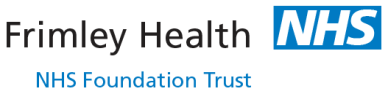 Clinical Guideline: OA Knee								Site: FPH